Steine bemalenMit Wasser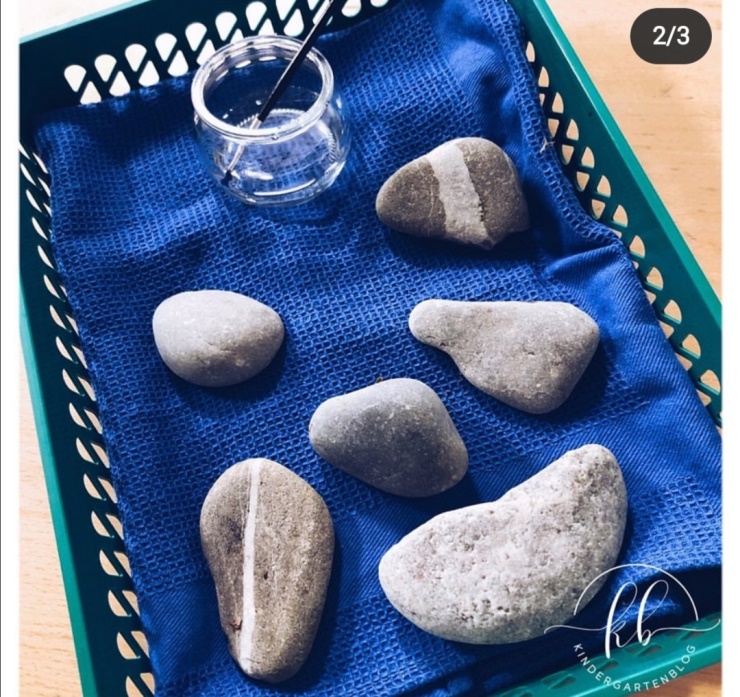 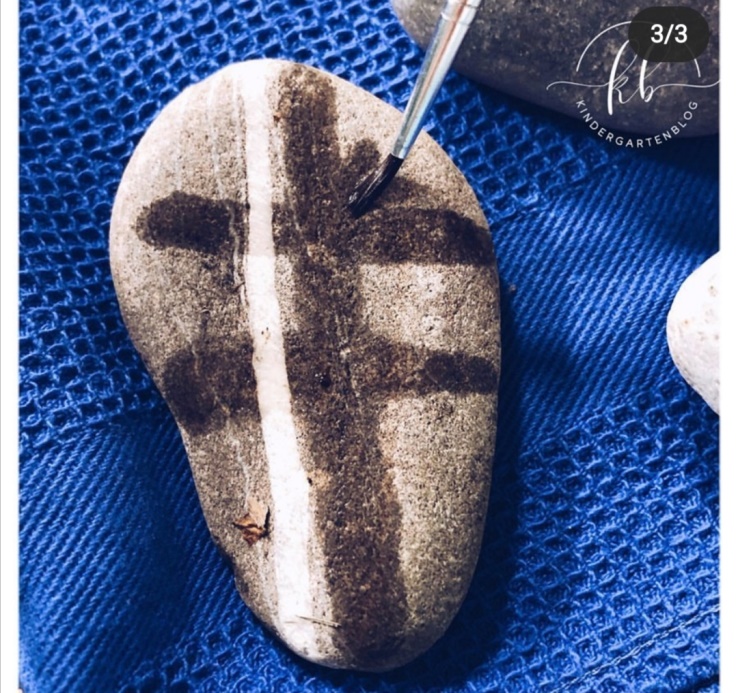 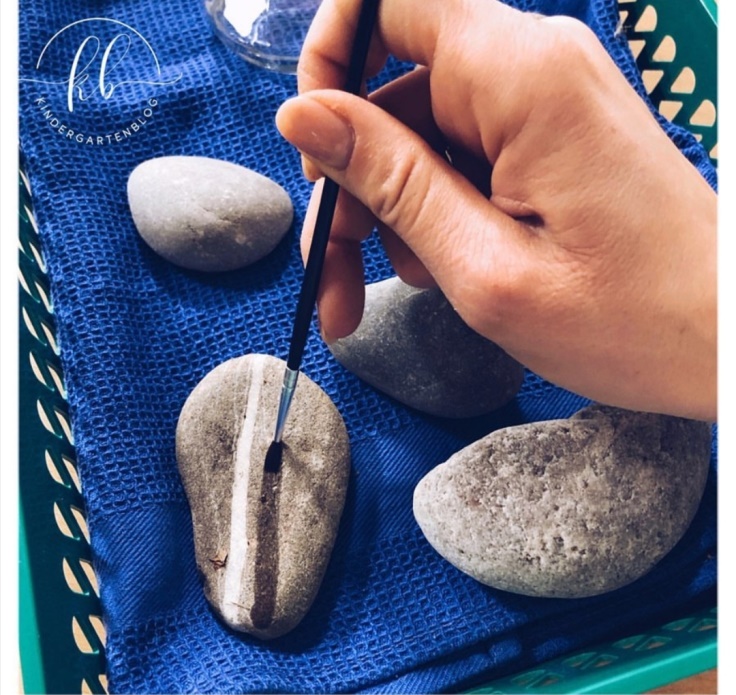 